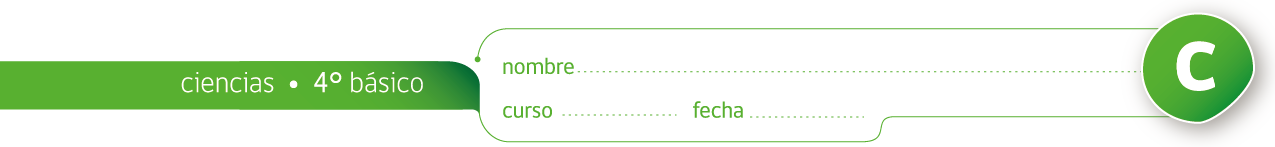 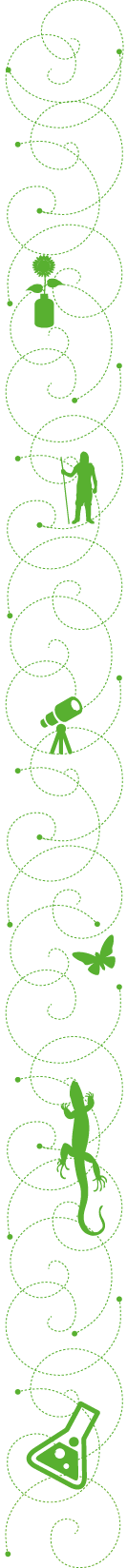 ¿CÓMO SE PROTEGEN NUESTROS ÓRGANOS?Observa los siguientes órganos, lee las preguntas y piensa en las respuestas. Escríbelas en tu cuaderno de Ciencias.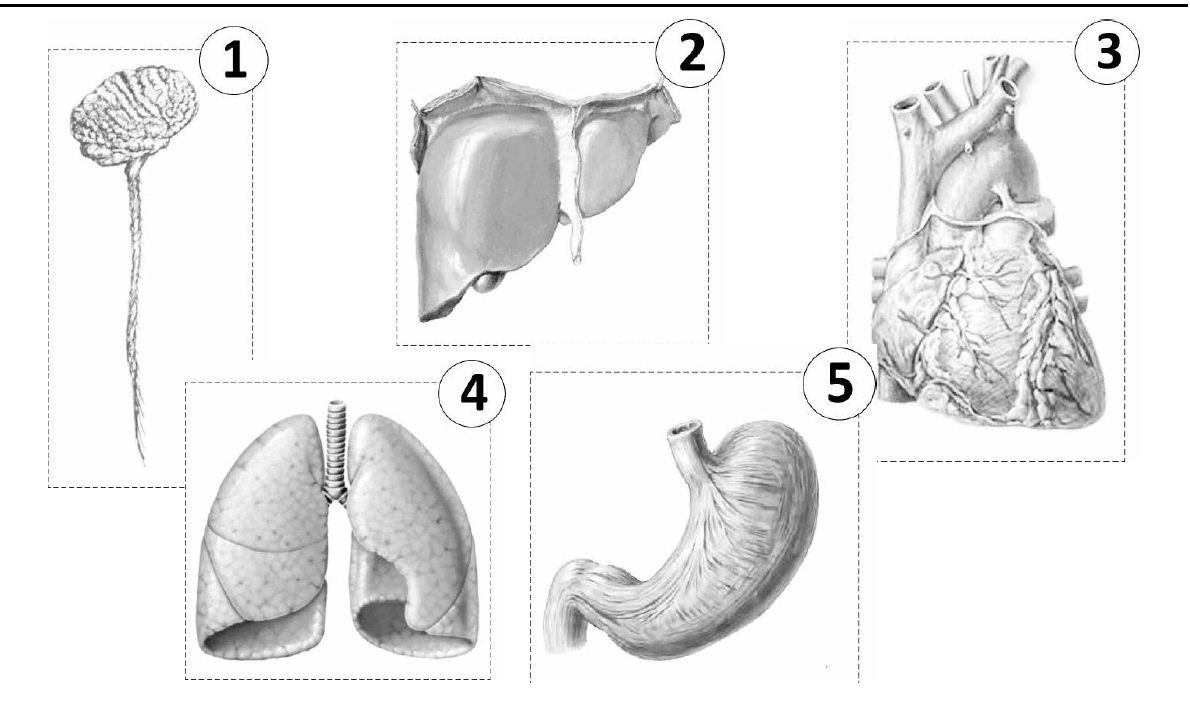 • ¿Qué tienen en común?• ¿Cuál es la función que cumplen?• ¿Cuál es la estructura que los protegen? ¿Por qué?• En tu cuaderno copia el siguiente cuadro y complétalo con la información pedida.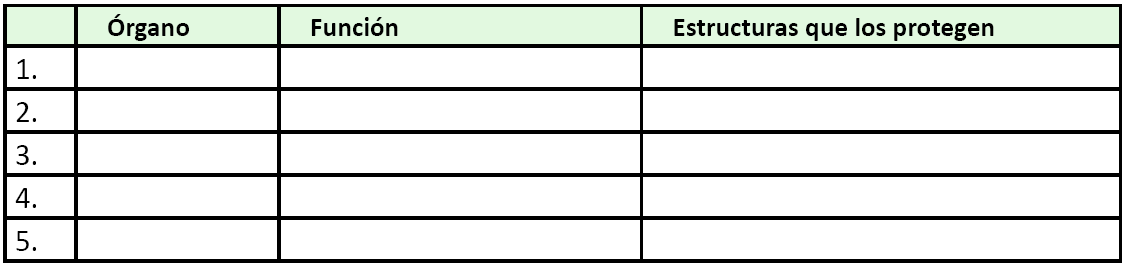 